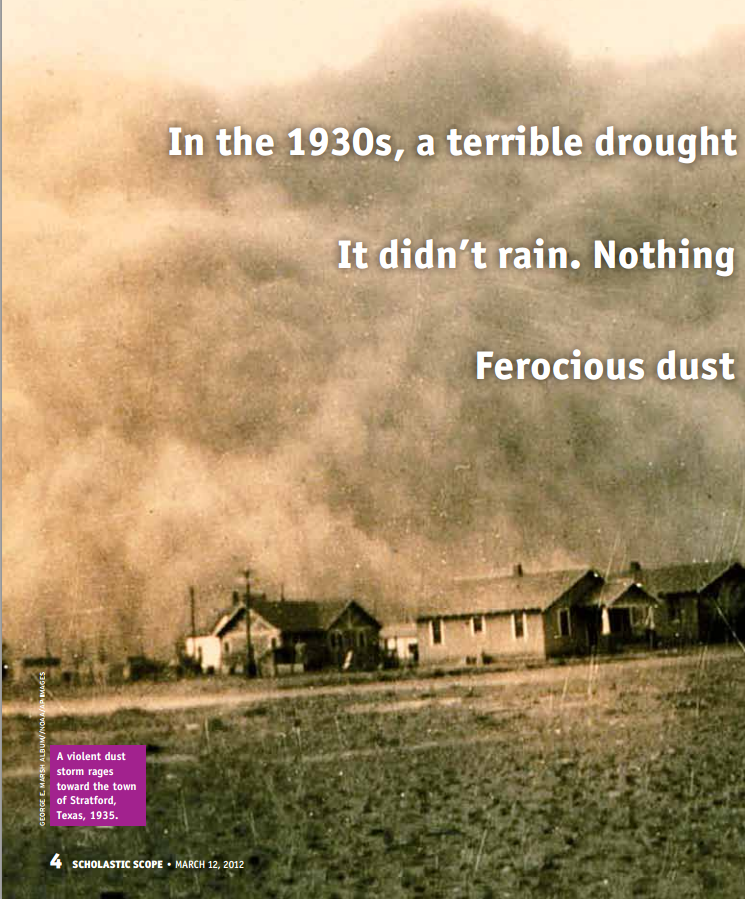 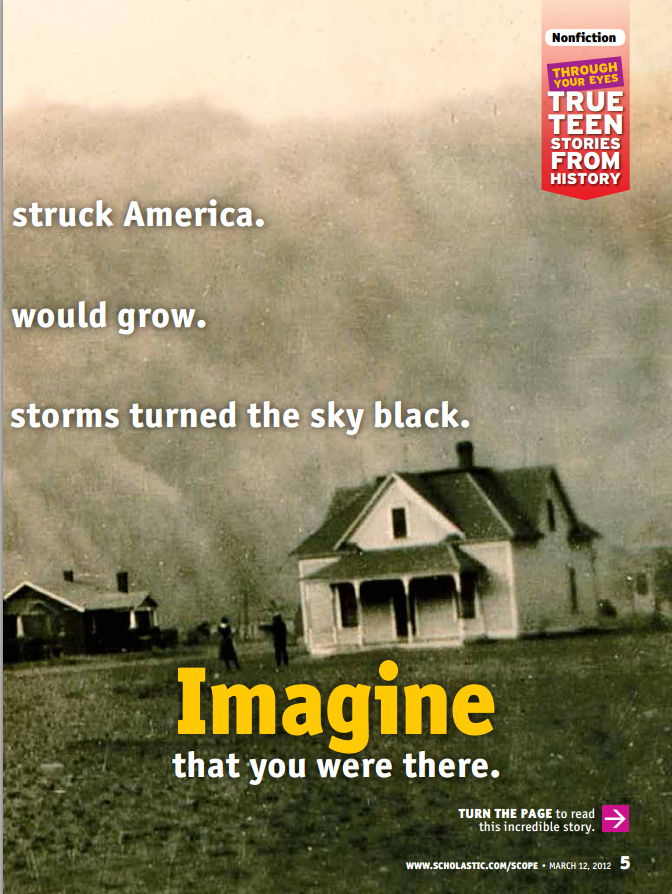 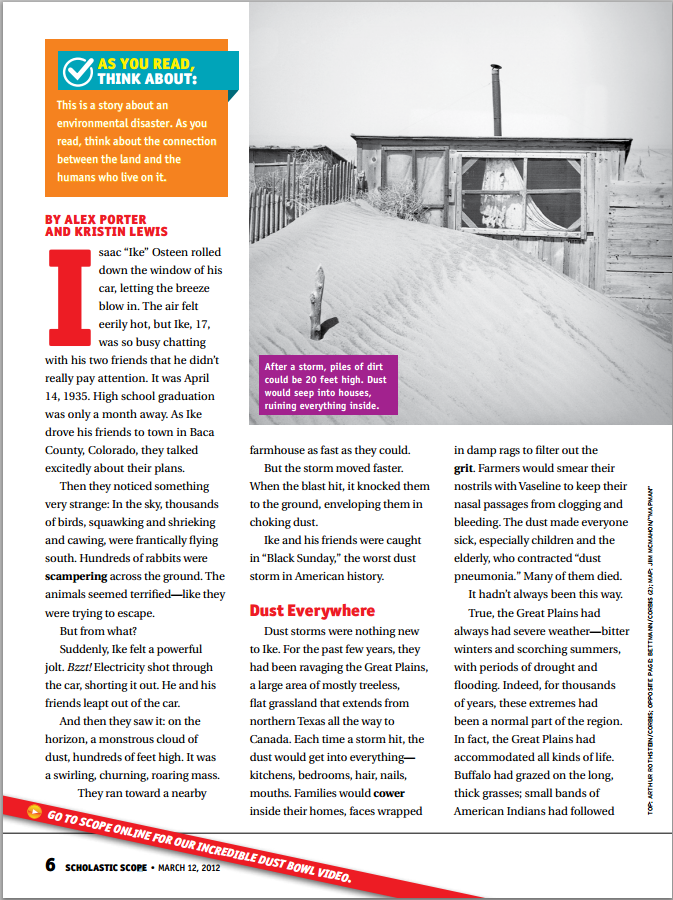 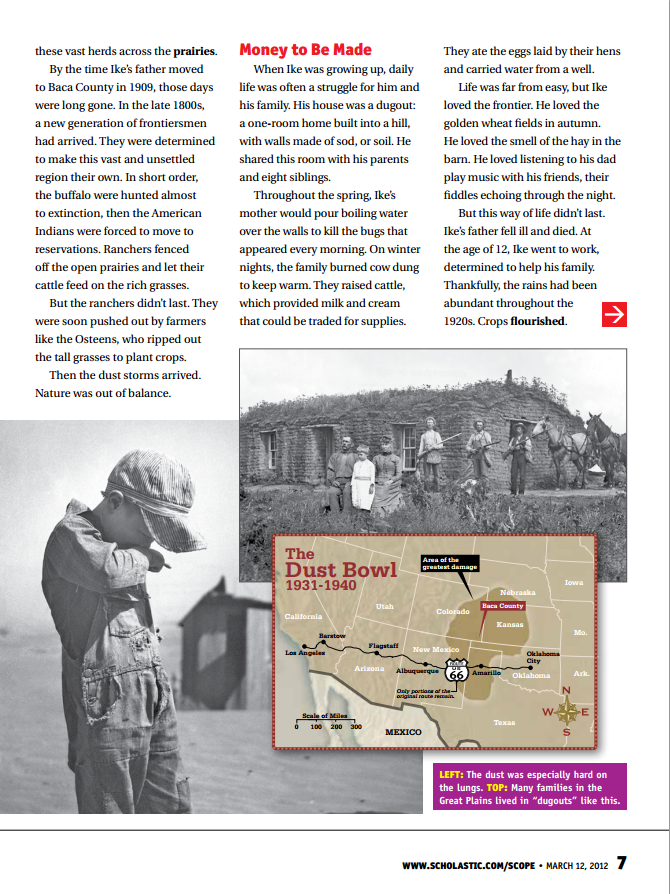 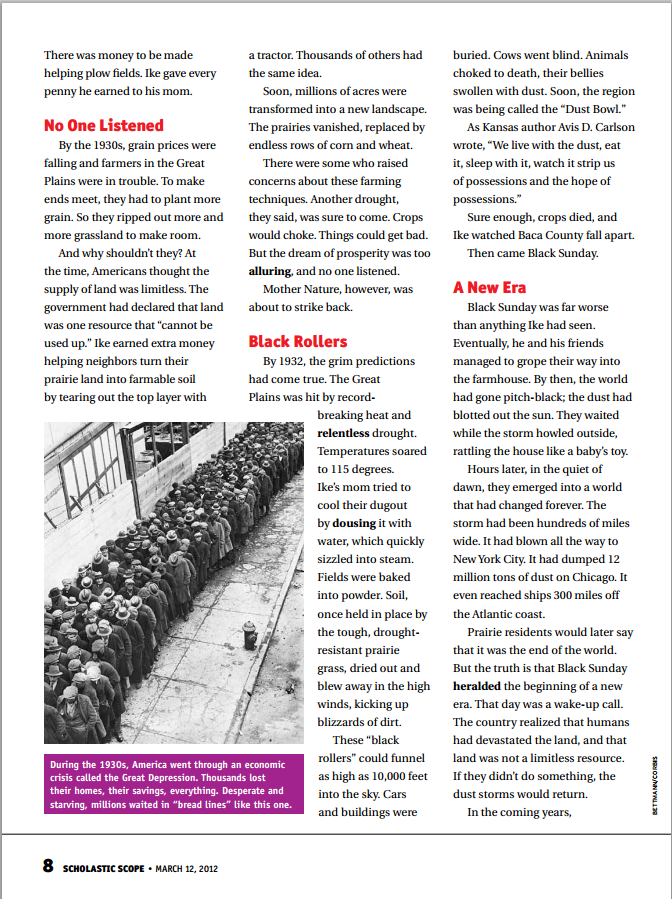 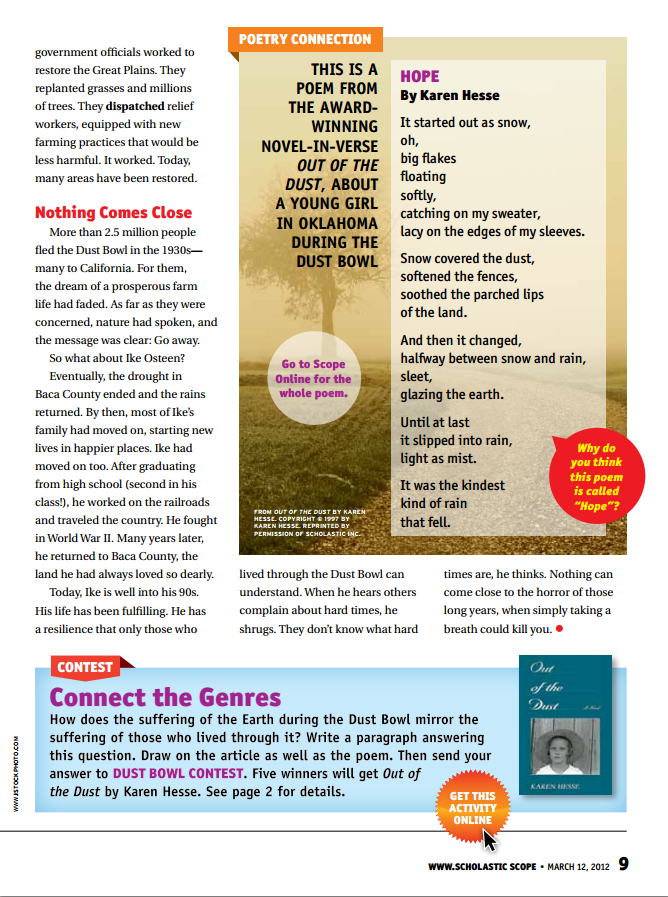 Describe how the natural balance of the Great Plains changed from the eras of Native Americans to Ranchers and eventually to Farmers.Why did farmers rip out even more of the natural prairie grasses?Why was ripping out the grass a bad idea?Describe the damage a “black roller” could cause.List three facts about Black Sunday that you learned in the reading.Why did 2.5 million people flee the Dust Bowl?Why do you think the poem on page “9” is titled Hope?